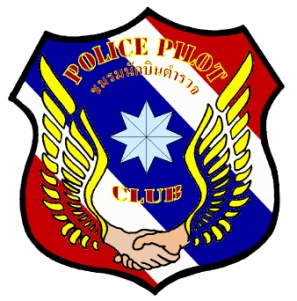    ระเบียบ ชมรมนักบินตำรวจว่าด้วย กองทุนชมรมนักบินตำรวจพ.ศ.๒๕๔๔( แก้ไขเพิ่มเติม พ.ศ.๒๕๕๓ )..............................................................            		ด้วยคณะกรรมการชมรมนักบินตำรวจพบว่า ระเบียบชมรมนักบินตำรวจ ว่าด้วยกองทุนชมรมนักบินตำรวจ พ.ศ.๒๕๔๔ ในหมวด ๓ เรื่อง คณะกรรมการดำเนินการตามระเบียบกองทุนชุมรมนักบินตำรวจ ข้อ ๑๐ และ ข้อ ๑๑ ,หมวด ๕ เรื่องผู้มีสิทธิได้รับการช่วยเหลือ ข้อ ๑๔.๕ และ หมวด ๖ เรื่องขอบเขต และหลักเกณฑ์การให้การช่วยเหลือ  ข้อ ๑๕.๔  มีข้อขัดข้องบางประการในการปฏิบัติงานทำให้การบริหารงานชมรมนักบินไม่มีประสิทธิภาพเท่าที่ควร  อาศัยอำนาจตามความในข้อ ๒๗ ของระเบียบ ชมรมนักบินตำรวจว่าด้วย กองทุนชมรมนักบินตำรวจ พ.ศ.๒๕๔๔ จึงให้ยกเลิก ระเบียบชมรมนักบินตำรวจ ว่าด้วยกองทุนชมรมนักบินตำรวจ พ.ศ. ๒๕๔๔ ข้อ ๑๐ , ข้อ ๑๑, ข้อ ๑๔.๕ และข้อ ๑๕.๔  โดยให้ใช้ข้อความดังต่อไปนี้แทน คือ		“ ข้อ ๑๐  คณะกรรมการ ให้สมาชิกเลือกตั้งจากสมาชิกชมรมนักบินตำรวจทุกประเภท ยกเว้นสมาชิกกิตติมศักดิ์ โดยให้มีวาระการดำรงตำแหน่งคราวละ ๒ ปี โดยให้เริ่มนับวาระการดำรงตำแหน่งในวันที่ ๑ มิถุนายน ของปีที่จัดให้มีการเลือกตั้ง และสิ้นสุดวาระการดำรงตำแหน่งในวันที่ ๑ มิถุนายน ในปีที่จัดให้มีการเลือกตั้งครั้งต่อไป		    สมาชิกจะเป็นกรรมการ ๒ วาระติดต่อกันไม่ได้                                                          -๒ -		ข้อ ๑๑  ให้คณะกรรมการจัดให้มีการเลือกตั้งกรรมการชุดใหม่ภายใน ๙๐ วันก่อนกรรมการชุดเดิมครบวาระการดำรงตำแหน่ง และให้ส่งมอบหน้าที่และทรัพย์สินของชมรมให้กรรมการชุดใหม่ภายใน ๑๐ วัน ก่อนครบวาระการดำรงตำแหน่งของกรรมการชุดเดิม                       หากมีเหตุจำเป็นจนไม่สามารถจัดให้มีการเลือกตั้งกรรมการชุดใหม่ภายใน ๙๐ วัน ตามที่กำหนดไว้ในวรรคแรกได้ ให้คณะกรรมการชุดเดิมทำหน้าที่รักษาการไปพลางก่อน และต้องดำเนินจัดให้มีการเลือกตั้งกรรมการชุดใหม่และส่งมอบหน้าที่และทรัพย์สินกันโดยเร็วเท่าที่โอกาสจะทำได้ กรณีเช่นนี้ ให้คณะกรรมการชุดใหม่เริ่มนับวาระการดำรงตำแหน่งนับแต่วันที่ได้รับมอบหน้าที่และทรัพย์สินแล้วเสร็จ และให้สิ้นสุดวาระการดำรงตำแหน่ง ในวันที่ ๑ มิถุนายน ในปีสมัยการเลือกตั้งถัดไป                          ข้อ ๑๔.๕ บุคคลอื่น ให้อยู่ในดุลยพินิจของคณะกรรมการ หรือ ประธานกรรมการ ในเบื้องต้นเมื่อทราบข่าวสาร และมีข้อมูลที่เชื้อถือได้ภายในวงเงินไม่เกิน ๑,๕๐๐ บาท                           ข้อ ๑๔.๖ องค์กรอื่นๆ ให้อยู่ในดุลยพินิจของคณะกรรมการ หรือประธานกรรมการ  ภายในวงเงินไม่เกิน ๑๐,๐๐๐ บาท                           ข้อ ๑๕.๔ สมาชิกกิตติมศักดิ์ บุคคลอื่น  ให้อยู่ในดุลยพินิจของคณะกรรมการ หรือประธานกรรมการในเบื้องต้นดำเนินการได้ตามนัยข้อ ๑๔.๕ ส่วนรายละเอียดการให้การช่วยเหลือซึ่งเกินกว่าที่กำหนด ต้องได้รับอนุมัติจากที่ประชุมกรรมการ โดยมติเสียงข้างมาก ”                		 ประกาศ      ณ        วันที่                 เดือน     มีนาคม       พ.ศ. ๒๕๕๔				  พันตำรวจเอก                                                                          (  ยงยุทธ  เชยเดช  )                                                                  ประธานกรรมการ ชมรมนักบินตำรวจ